平成30年8月吉日災害ボランティア登録のお願い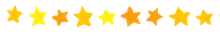 平素より、南区災害ボランティアセンターのボランティア活動にご理解、ご協力いただきまして、ありがとうございます。南区災害ボランティアセンターでは、継続してボランティアさんとの復興支援活動を続けております。活動内容は、土砂撤去、土嚢の移動といった力仕事や掃除や家具移動といった生活支援面でのお手伝いなども必要となってきます。まだまだ、皆さんのご協力が必要です。活動にご参加いただける方は、下記「ボランティア登録カード」をご記入の上、南区災害ボランティアセンターまでご提出ください。（ご持参、Fax、Eメールでお受けしております。）※ボランティア活動保険未加入の方は、最寄の社会福祉協議会でご加入頂きますようお願いいたします。　尚、今後の活動調整につきましては、南区災害ボランティアセンターから個別に連絡・調整いたします。南区災害ボランティアセンター　（南区社会福祉協議会）受付時間 　月曜～金曜：9時～17時住所　　　　南区皆実町1丁目4-46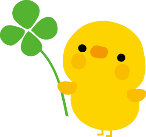 電話　082-251-0525Fax　082-256-0990E-mail　minami@shakyohiroshima-city.or.jp‐‐‐‐‐‐‐‐‐‐‐‐✂　キリトリ　✂‐‐‐‐‐‐‐‐‐‐‐‐南区災害ボランティアセンター　ボランティア登録カード（30年度）受付日　平成３０年　　　月　　　日（ふりがな）氏　　名男・女男・女電　話電　話住　所〒　　　　　（生年月日　　　年　　月　　日）〒　　　　　（生年月日　　　年　　月　　日）〒　　　　　（生年月日　　　年　　月　　日）E-mailE-mail活動可能な日　時□月曜日　　（　　　　　：　　　　　～　　　　　：　　　　　）□火曜日　　（　　　　　：　　　　　～　　　　　：　　　　　）□水曜日　　（　　　　　：　　　　　～　　　　　：　　　　　）□木曜日　　（　　　　　：　　　　　～　　　　　：　　　　　）□金曜日　　（　　　　　：　　　　　～　　　　　：　　　　　）□土曜日　　（　　　　　：　　　　　～　　　　　：　　　　　）□日曜日　　（　　　　　：　　　　　～　　　　　：　　　　　）□その他　　（　　　　　　　　　　　　　　　　　　　　　　　）□月曜日　　（　　　　　：　　　　　～　　　　　：　　　　　）□火曜日　　（　　　　　：　　　　　～　　　　　：　　　　　）□水曜日　　（　　　　　：　　　　　～　　　　　：　　　　　）□木曜日　　（　　　　　：　　　　　～　　　　　：　　　　　）□金曜日　　（　　　　　：　　　　　～　　　　　：　　　　　）□土曜日　　（　　　　　：　　　　　～　　　　　：　　　　　）□日曜日　　（　　　　　：　　　　　～　　　　　：　　　　　）□その他　　（　　　　　　　　　　　　　　　　　　　　　　　）□月曜日　　（　　　　　：　　　　　～　　　　　：　　　　　）□火曜日　　（　　　　　：　　　　　～　　　　　：　　　　　）□水曜日　　（　　　　　：　　　　　～　　　　　：　　　　　）□木曜日　　（　　　　　：　　　　　～　　　　　：　　　　　）□金曜日　　（　　　　　：　　　　　～　　　　　：　　　　　）□土曜日　　（　　　　　：　　　　　～　　　　　：　　　　　）□日曜日　　（　　　　　：　　　　　～　　　　　：　　　　　）□その他　　（　　　　　　　　　　　　　　　　　　　　　　　）□月曜日　　（　　　　　：　　　　　～　　　　　：　　　　　）□火曜日　　（　　　　　：　　　　　～　　　　　：　　　　　）□水曜日　　（　　　　　：　　　　　～　　　　　：　　　　　）□木曜日　　（　　　　　：　　　　　～　　　　　：　　　　　）□金曜日　　（　　　　　：　　　　　～　　　　　：　　　　　）□土曜日　　（　　　　　：　　　　　～　　　　　：　　　　　）□日曜日　　（　　　　　：　　　　　～　　　　　：　　　　　）□その他　　（　　　　　　　　　　　　　　　　　　　　　　　）□月曜日　　（　　　　　：　　　　　～　　　　　：　　　　　）□火曜日　　（　　　　　：　　　　　～　　　　　：　　　　　）□水曜日　　（　　　　　：　　　　　～　　　　　：　　　　　）□木曜日　　（　　　　　：　　　　　～　　　　　：　　　　　）□金曜日　　（　　　　　：　　　　　～　　　　　：　　　　　）□土曜日　　（　　　　　：　　　　　～　　　　　：　　　　　）□日曜日　　（　　　　　：　　　　　～　　　　　：　　　　　）□その他　　（　　　　　　　　　　　　　　　　　　　　　　　）□月曜日　　（　　　　　：　　　　　～　　　　　：　　　　　）□火曜日　　（　　　　　：　　　　　～　　　　　：　　　　　）□水曜日　　（　　　　　：　　　　　～　　　　　：　　　　　）□木曜日　　（　　　　　：　　　　　～　　　　　：　　　　　）□金曜日　　（　　　　　：　　　　　～　　　　　：　　　　　）□土曜日　　（　　　　　：　　　　　～　　　　　：　　　　　）□日曜日　　（　　　　　：　　　　　～　　　　　：　　　　　）□その他　　（　　　　　　　　　　　　　　　　　　　　　　　）活動経験あり（　　　　　　　　）　　　なしあり（　　　　　　　　）　　　なし活動時の運転活動時の運転可（ AT・ MT ）・不可可（ AT・ MT ）・不可資格・得意な事活動場所の希望□どこでも　　□似島　　□黄金山周辺□どこでも　　□似島　　□黄金山周辺□どこでも　　□似島　　□黄金山周辺□どこでも　　□似島　　□黄金山周辺□どこでも　　□似島　　□黄金山周辺□どこでも　　□似島　　□黄金山周辺活動できる内　容□土砂だし　　　　　□家具や荷物の移動　　　　□家屋内の清掃□引っ越しの手伝い□その他　（　　　　　　　　　　　　　　　　　　　　　　　　　）□土砂だし　　　　　□家具や荷物の移動　　　　□家屋内の清掃□引っ越しの手伝い□その他　（　　　　　　　　　　　　　　　　　　　　　　　　　）□土砂だし　　　　　□家具や荷物の移動　　　　□家屋内の清掃□引っ越しの手伝い□その他　（　　　　　　　　　　　　　　　　　　　　　　　　　）□土砂だし　　　　　□家具や荷物の移動　　　　□家屋内の清掃□引っ越しの手伝い□その他　（　　　　　　　　　　　　　　　　　　　　　　　　　）□土砂だし　　　　　□家具や荷物の移動　　　　□家屋内の清掃□引っ越しの手伝い□その他　（　　　　　　　　　　　　　　　　　　　　　　　　　）□土砂だし　　　　　□家具や荷物の移動　　　　□家屋内の清掃□引っ越しの手伝い□その他　（　　　　　　　　　　　　　　　　　　　　　　　　　）